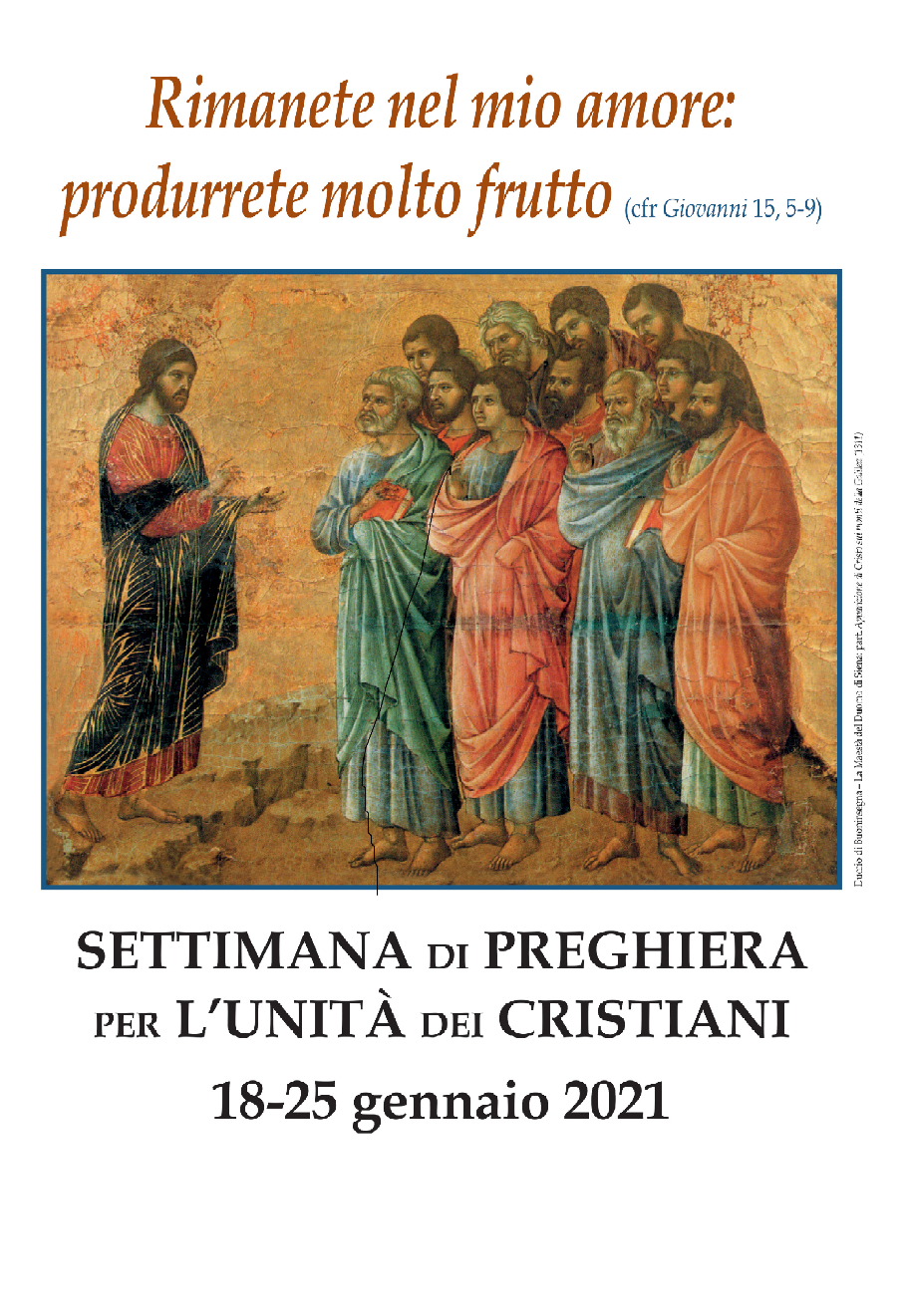 DIOCESI DI VOLTERRAMERCOLEDI 20 GENNAIO ORE 21:Lettura e condivisione ecumenicadella Parola di Diopartecipano la pastora valdese Letizia Tomassone e il Vescovo Alberto SilvaniTesti biblici proposti dal sussidio della SPUC 2021Colossesi 3, 12-17       Giovanni 13, 1-15.34-35Link SKYPE: https://join.skype.com/hlyYyndW3WFoLUNEDI 25 GENNAIO ORE 18:Celebrazione eucaristica nella Cattedrale di Volterra presieduta daAlberto Silvani,Vescovo di Volterra